NÁRODNÁ RADA SLOVENSKEJ REPUBLIKY	VIII. volebné obdobieČíslo: CRD-1896/2020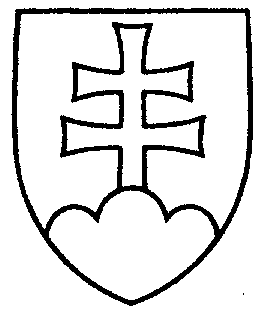 379UZNESENIENÁRODNEJ RADY SLOVENSKEJ REPUBLIKYz 3. novembra 2020k návrhu skupiny poslancov Národnej rady Slovenskej republiky na vydanie zákona, ktorým sa mení a dopĺňa zákon č. 274/2007 Z. z. o príplatku k dôchodku politickým väzňom v znení neskorších predpisov a ktorým sa dopĺňajú niektoré zákony (tlač 291) – prvé čítanie	Národná rada Slovenskej republikyr o z h o d l a,  ž eprerokuje uvedený návrh zákona v druhom čítaní;p r i d e ľ u j etento návrh zákona na prerokovanieÚstavnoprávnemu výboru Národnej rady Slovenskej republikyVýboru Národnej rady Slovenskej republiky pre financie a rozpočetVýboru Národnej rady Slovenskej republiky pre sociálne veciVýboru Národnej rady Slovenskej republiky pre obranu a bezpečnosť  aVýboru Národnej rady Slovenskej republiky pre ľudské práva a národnostné menšiny;u r č u j e ako gestorský Výbor Národnej rady Slovenskej republiky pre sociálne veci
a lehotu na jeho prerokovanie v druhom čítaní vo výboroch do 30 dní a v gestorskom výbore do 32 dní odo dňa jeho pridelenia.   PredsedaNárodnej rady Slovenskej republikyv z. Gábor Grendel  v. r.Overovatelia:Monika  K a v e c k á   v. r. Richard  T a k á č   v. r.